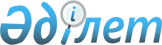 Ырғыз аудандық мәслихатының кейбір шешімдерінің күші жойылды деп тану туралыАқтөбе облысы Ырғыз аудандық мәслихатының 2017 жылғы 20 ақпандағы № 69 шешімі. Ақтөбе облысының Әділет департаментінде 2017 жылғы 9 наурызда № 5303 болып тіркелді      Қазақстан Республикасының 2001 жылғы 23 қаңтардағы "Қазақстан Республикасындағы жергілікті мемлекеттік басқару және өзін–өзі басқару туралы" Заңының 7 бабына, Қазақстан Республикасының 2016 жылғы 6 сәуірдегі "Құқықтық актілер туралы" Заңының 27 бабына сәйкес, Ырғыз аудандық мәслихаты ШЕШІМ ҚАБЫЛДАДЫ:

      1. Ырғыз аудандық мәслихатының келесідей шешімдерінің күші жойылды деп танылсын:

      1) Ырғыз аудандық мәслихатының 2013 жылғы 29 наурыздағы № 64 "Ырғыз ауданында аз қамтамасыз етілген отбасыларға (азаматтарға) тұрғын үй көмегін көрсетудің мөлшері мен тәртібін айқындау Қағидасын бекіту туралы" (нормативтік құқықтық актілерді мемлекеттік тіркеу Тізілімінде № 3561 тіркелген, 2013 жылғы 30 сәуірде аудандық "Ырғыз" газетінде жарияланған) шешімі;

      2) Ырғыз аудандық мәслихатының 2015 жылғы 20 мамырдағы № 185 "Ырғыз ауданында аз қамтамасыз етілген отбасыларға (азаматтарға) тұрғын үй көмегін көрсетудің мөлшері мен тәртібін айқындау Қағидасын бекіту туралы" 2013 жылғы 29 наурыздағы № 64 шешіміне өзгерістер енгізу туралы (нормативтік құқықтық актілерді мемлекеттік тіркеу Тізілімінде № 4358 тіркелген, 2015 жылғы 25 маусымдағы "Керек.info" газетінде жарияланған) шешімі.

      2. Осы шешім оның алғашқы ресми жарияланған күнінен кейін күнтізбелік он күн өткен соң қолданысқа енгізілсін.


					© 2012. Қазақстан Республикасы Әділет министрлігінің «Қазақстан Республикасының Заңнама және құқықтық ақпарат институты» ШЖҚ РМК
				
      Аудандық мәслихаттың сессия төрағасы: 

Қ. БӨЛЕК

      Аудандық мәслихаттың хатшысы: 

К. ҚОСАЯҚОВ
